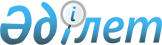 О районном бюджете на 2014-2016 годы
					
			Утративший силу
			
			
		
					Решение Ордабасинского районного маслихата Южно-Казахстанской области от 20 декабря 2013 года № 26/1. Зарегистрировано Департаментом юстиции Южно-Казахстанской области 6 января 2014 года № 2479. Утратило силу в связи с истечением срока применения - (письмо Ордабасинского районного маслихата Южно-Казахстанской области от 19 февраля 2015 года № 42)      Сноска. Утратило силу в связи с истечением срока применения - (письмо Ордабасинского районного маслихата Южно-Казахстанской области от 19.02.2015 № 42).      Примечание РЦПИ.

      В тексте документа сохранена пунктуация и орфография оригинала.

      В соответствии с пунктом 2 статьи 9, пунктом 2 статьи 75 Бюджетного кодекса Республики Казахстан от 4 декабря 2008 года, подпунктом 1) пункта 1 статьи 6 Закона Республики Казахстан от 23 января 2001 года «О местном государственном управлении и самоуправлении в Республике Казахстан» и решением Южно-Казахстанского областного маслихата от 10 декабря 2013 года № 21/172-V «Об областном бюджете на 2014-2016 годы», зарегистрированного в Реестре государственной регистрации нормативных правовых актов за № 2441, Ордабасинский районный маслихат РЕШИЛ:



      1. Утвердить районный бюджет Ордабасинского района на 2014-2016 годы согласно приложениям 1 соответственно, в том числе на 2014 год в следующих объемах:

      1) доходы – 9 022 494 тысяч тенге, в том числе по:

      налоговым поступлениям – 666 264 тысяч тенге;

      неналоговым поступлениям – 4 118 тысяч тенге;

      поступлениям от продажи основного капитала – 36 809 тысяч тенге;

      поступлениям трансфертов – 8 315 303 тысяч тенге;

      2) затраты – 9 059 721 тысяч тенге;

      3) чистое бюджетное кредитование – 81 070 тысяч тенге, в том числе:

      бюджетные кредиты – 97 230 тысяч тенге;

      погашение бюджетных кредитов – 16 160 тысяч тенге;

      4) сальдо по операциям с финансовыми активами – 10 301 тысяч тенге, в том числе:

      приобретение финансовых активов – 10 301 тысяч тенге;

      поступление от продажи финансовых активов государства – 0 тенге;

      5) дефицит (профицит) бюджета – - 128 598 тысяч тенге;

      6) финансирование дефицита (использование профицита) бюджета – 128 598 тысяч тенге, в том числе:

      поступление займов – 97 230 тысяч тенге;

      погашение займов – 15 877 тысяч тенге;

      используемые остатки бюджетных средств – 47 245 тысяч тенге.

      Сноска. Пункт 1 - в редакции решения Ордабасинского районного  маслихата Южно-Казахстанской области от 03.12.2014 № 38/1 (вводится в действие с 01.01.2014).



      2. Установить на 2014 год норматив распределения общей суммы поступления индивидуального подоходного налога и социального налога в размере 50 процентов в областной бюджет.



      3. Предусмотреть на 2014 год размер субвенций, передаваемых из областного бюджета в бюджет Ордабасинского района в сумме 5 892 892 тысяч тенге.



      4. Утвердить резерв акима района на 2014 год в сумме 12 950 тысяч тенге.



      5. Утвердить перечень бюджетных программ развития районного бюджета на 2014 год с разделением на бюджетные программы, направленные на реализацию бюджетных инвестиционных проектов (программ), согласно приложению 4.



      6. Утвердить перечень бюджетных программ каждого сельского округа финансируемого из бюджета района на 2014-2016 годы согласно приложениям 5, 6, 7.



      7. Утвердить перечень местных бюджетных программ, не подлежащих секвестру в процессе исполнения местного бюджета на 2014 год, согласно приложению 8.



      8. Установить на 2014 год согласно пункта 2 статьи 238 Трудового кодекса Республики Казахстан от 15 мая 2007 года, повышенные на двадцать пять процентов должностные оклады и тарифные ставки специалистам в области социального обеспечения, образования, культуры, спорта и ветеринарии, являющимся гражданскими служащими и работающим в сельской местности в организациях, финансируемых из районного бюджета, по сравнению с окладами и ставками гражданских служащих, занимающихся этими видами деятельности в городских условиях.

      Сноска. Пункт 8 в редакции решения Ордабасинского районного  маслихата Южно-Казахстанской области от 21.02.2014 № 29/1 (вводится в действие с 01.01.2014).



      9. Настоящее решение вводится в действие с 1 января 2014 года.

      

      Председатель сессии районного маслихата    С. Абжалов      Секретарь районного маслихата              Б. Садвахасов    

      Приложение 1 к решению

      Ордабасинского районного маслихата

      от 20 декабря 2013 года № 26/1       Районный бюджет на 2014 год      Сноска. Приложение 1 - в редакции решения Ордабасинского районного маслихата Южно-Казахстанской области от 03.12.2014 № 38/1 (вводится в действие с 01.01.2014).

      Приложение 2 к решению

      Ордабасинского районного маслихата

      от 20 декабря 2013 года № 26/1       Районный бюджет на 2015 год      Сноска. Приложение 2 в редакции решения Ордабасинского районного маслихата Южно-Казахстанской области от 21.02.2014 № 29/1 (вводится в действие с 01.01.2014).

      Приложение 3 к решению

      Ордабасинского районного маслихата

      от 20 декабря 2013 года № 26/1       Районный бюджет на 2016 год

      Приложение 4 к решению

      Ордабасинского районного маслихата

      от 20 декабря 2013 года № 26/1       Перечень бюджетных программ развития районного бюджета на 2014 год с разделением на бюджетные программы, направленные на реализацию бюджетных инвестиционных проектов (программ)      Сноска. Приложение 4 - в редакции решения Ордабасинского районного маслихата Южно-Казахстанской области от 03.11.2014 № 37/1 (вводится в действие с 01.01.2014).

      Приложение 5 к решению

      Ордабасинского районного маслихата

      от 20 декабря 2013 года № 26/1       Перечень бюджетных программ каждого сельского округа  районного бюджета на 2014 год      Сноска. Приложение 5 - в редакции решения Ордабасинского районного маслихата Южно-Казахстанской области от 03.12.2014 № 38/1 (вводится в действие с 01.01.2014).

      Приложение 6 к решению

      Ордабасинского районного маслихата

      от 20 декабря 2013 года № 26/1       Перечень бюджетных программ каждого сельского округа финансируемого из бюджета района на 2014-2016 год      продолжение таблицы     

      Приложение 7 к решению

      Ордабасинского районного маслихата

      от 20 декабря 2013 года № 26/1 Перечень бюджетных программ каждого сельского округа финансируемого из бюджета района на 2014-2016 годы      продолжение таблицы

      Приложение 8 к решению

      Ордабасинского районного маслихата

      от 20 декабря 2013 года № 26/1       Перечень местных бюджетных программ, не подлежащих секвестру в процессе исполнения местных бюджетов на 2014 год
					© 2012. РГП на ПХВ «Институт законодательства и правовой информации Республики Казахстан» Министерства юстиции Республики Казахстан
				Категория Категория Категория НаименованиеСумма, тысяч тенге КлассКлассКлассСумма, тысяч тенге ПодклассПодклассСумма, тысяч тенге 1 1 1 231. ДОХОДЫ9 022 4941Налоговые поступления666 26401Подоходный налог227 2922Индивидуальный подоходный налог227 29203Социальный налог189 9621Социальный налог189 96204Hалоги на собственность208 3591Hалоги на имущество149 2043Земельный налог14 3284Hалог на транспортные средства42 0555Единый земельный налог2 77205Внутренние налоги на товары, работы и услуги28 0282Акцизы9 1603Поступления за использование природных и других ресурсов2 6534Сборы за ведение предпринимательской и профессиональной деятельности16 1025Налог на игорный бизнес11307Прочие налоги59401Прочие налоги59408Обязательные платежи, взимаемые за совершение юридически значимых действий и (или) выдачу документов уполномоченными на то государственными органами или должностными лицами12 0291Государственная пошлина12 0292Неналоговые поступления4 11801Доходы от государственной собственности2 1851Поступления части чистого дохода государственных предприятий653Дивиденды на государственные пакеты акций, находящиеся в государственной собственности905Доходы от аренды имущества, находящегося в государственной собственности2 0179Доходы от аренды имущества, находящегося в коммунальной собственности1304Штрафы, пени, санкции, взыскания, налагаемые государственными учреждениями, финансируемыми из государственного бюджета, а также содержащимися и финансируемыми из бюджета (сметы расходов) Национального Банка Республики Казахстан2851Штрафы, пени, санкции, взыскания, налагаемые государственными учреждениями, финансируемыми из государственного бюджета, а также содержащимися и финансируемыми из бюджета (сметы расходов) Национального Банка Республики Казахстан, за исключением поступлений от организаций нефтяного сектора28506Прочие неналоговые поступления1 6481Прочие неналоговые поступления1 6483Поступления от продажи основного капитала36 80901Продажа государственного имущества, закрепленного за государственными учреждениями2 95503Продажа земли и нематериальных активов338541Продажа земли338544Поступления трансфертов8 315 30302Трансферты из вышестоящих органов государственного управления8 315 3032Трансферты из областного бюджета8 315 303Функциональная группа   НаименованиеФункциональная группа   НаименованиеФункциональная группа   НаименованиеФункциональная группа   НаименованиеФункциональная группа   НаименованиеСумма, тысяч тенге Функциональная подгруппаФункциональная подгруппаФункциональная подгруппаФункциональная подгруппаСумма, тысяч тенге Администратор бюджетных программАдминистратор бюджетных программАдминистратор бюджетных программСумма, тысяч тенге ПрограммаПрограммаСумма, тысяч тенге 1111232. ЗАТРАТЫ9 059 72101Государственные услуги общего характера405 8561Представительные, исполнительные и другие органы, выполняющие общие функции государственного управления368 404112Аппарат маслихата района (города областного значения)28 192001Услуги по обеспечению деятельности маслихата района (города областного значения)20 892003Капитальные расходы государственного органа7 300122Аппарат акима района (города областного значения)143 354001Услуги по обеспечению деятельности акима района (города областного значения)96 647002Создание информационных систем30 945003Капитальные расходы государственного органа15 628009Капитальные расходы подведомственных государственных учреждений и организаций134123Аппарат акима района в городе, города районного значения, поселка, села, сельского округа196 858001Услуги по обеспечению деятельности акима района в городе, города районного значения, поселка, села, сельского округа164 578022Капитальные расходы государственного органа6 000032Капитальные расходы подведомственных государственных учреждений и организаций26 2802Финансовая деятельность863459Отдел экономики и финансов района (города областного значения)863003Проведение оценки имущества в целях налогообложения863010Приватизация, управление коммунальным имуществом, постприватизационная деятельность и регулирование споров, связанных с этим05Планирование и статистическая деятельность408459Отдел экономики и финансов района (города областного значения)408061Экономическая экспертиза технико-экономического обоснования бюджетного инвестиционного проекта, бюджетных инвестиций, планируемых к реализации посредством участия государства в уставном капитале юридических лиц4089Прочие государственные услуги общего характера36 181459Отдел экономики и финансов района (города областного значения)23 859001Услуги по реализации государственной политики в области формирования и развития экономической политики, государственного планирования, исполнения бюджета и управления коммунальной собственностью района (города областного значения)23 859472Отдел строительства, архитектуры и градостроительства района (города областного значения)12 322040Развитие объектов государственных органов12 32202Оборона63 0261Военные нужды17 546122Аппарат акима района (города областного значения)17 546005Мероприятия в рамках исполнения всеобщей воинской обязанности17 5462Организация работы по чрезвычайным ситуациям45 480122Аппарат акима района (города областного значения)45 480006Предупреждение и ликвидация чрезвычайных ситуаций масштаба района (города областного значения)42 744007Мероприятия по профилактике и тушению степных пожаров районного (городского) масштаба, а также пожаров в населенных пунктах, в которых не созданы органы государственной противопожарной службы2 73603Общественный порядок, безопасность, правовая, судебная, уголовно-исполнительная деятельность3 8071Правоохранительная деятельность3 807458Отдел жилищно-коммунального хозяйства, пассажирского транспорта и автомобильных дорог района (города областного значения)3 807021Обеспечение безопасности дорожного движения в населенных пунктах3 80704Образование6 955 2521Дошкольное воспитание и обучение957 078123Аппарат акима района в городе, города районного значения, поселка, села, сельского округа258 138041Реализация государственного образовательного заказа в дошкольных организациях образования258 138464Отдел образования района (города областного значения)698 940040Реализация государственного образовательного заказа в дошкольных организациях образования698 9402Начальное, основное среднее и общее среднее образование4 486 575123Аппарат акима района в городе, города районного значения, поселка, села, сельского округа7 547005Организация бесплатного подвоза учащихся до школы и обратно в аульной (сельской) местности7 547464Отдел образования района (города областного значения)4 479 028003Общеобразовательное обучение4 402 287006Дополнительное образование для детей76 7419Прочие услуги в области образования1 511 599464Отдел образования района (города областного значения)252 314001Услуги по реализации государственной политики на местном уровне в области образования 8 120005Приобретение и доставка учебников, учебно-методических комплексов для государственных учреждений образования района (города областного значения)59 545012Капитальные расходы государственного органа150015Ежемесячные выплаты денежных средств опекунам (попечителям) на содержание ребенка-сироты (детей-сирот), и ребенка (детей), оставшегося без попечения родителей за счет трансфертов из республиканского бюджета18 947067Капитальные расходы подведомственных государственных учреждений и организаций165 552472Отдел строительства, архитектуры и градостроительства района (города областного значения)1 259 285037Строительство и реконструкция объектов образования1 259 28506Социальная помощь и социальное обеспечение360 5082Социальная помощь333 147451Отдел занятости и социальных программ района (города областного значения)333 147002Программа занятости15 165004Оказание социальной помощи на приобретение топлива специалистам здравоохранения, образования, социального обеспечения, культуры и спорта в сельской местности в соответствии с законодательством Республики Казахстан14 322005Государственная адресная социальная помощь6 478006Оказание жилищной помощи640007Социальная помощь отдельным категориям нуждающихся граждан по решениям местных представительных органов27 405010Материальное обеспечение детей-инвалидов, воспитывающихся и обучающихся на дому1 790014Оказание социальной помощи нуждающимся гражданам на дому25 629016Государственные пособия на детей до 18 лет230 926017Обеспечение нуждающихся инвалидов обязательными гигиеническими средствами и предоставление услуг специалистами жестового языка, индивидуальными помощниками в соответствии с индивидуальной программой реабилитации инвалида10 7929Прочие услуги в области социальной помощи и социального обеспечения27 361451Отдел занятости и социальных программ района (города областного значения)27 361001Услуги по реализации государственной политики на местном уровне в области обеспечения занятости и реализации социальных программ для населения25 766011Оплата услуг по зачислению, выплате и доставке пособий и других социальных выплат1 445021Капитальные расходы государственного органа15007Жилищно-коммунальное хозяйство401 5161Жилищное хозяйство87 618455Отдел культуры и развития языков района (города областного значения)634024Ремонт и благоустройство объектов в рамках развития сельских населенных пунктов по Дорожной карте занятости 2020634458Отдел жилищно-коммунального хозяйства, пассажирского транспорта и автомобильных дорог района (города областного значения)52 563002Изъятие, в том числе путем выкупа земельных участков для государственных надобностей и связанное с этим отчуждение недвижимого имущества21 445031Изготовление технических паспортов на объекты кондоминиумов2 515033Проектирование, развитие, обустройство и (или) приобретение инженерно-коммуникационной инфраструктуры 15 000041Ремонт и благоустройство объектов в рамках развития сельских населенных пунктов по Программе занятости 202013 603464Отдел образования района (города областного значения)22 421026Ремонт объектов в рамках развития сельских населенных пунктов по Программе занятости 202022 421472Отдел строительства, архитектуры и градостроительства района (города областного значения)12 000003Проектирование, строительство и (или) приобретение жилья коммунального жилищного фонда 12 000004Проектирование, развитие, обустройство и (или) приобретение инженерно-коммуникационной инфраструктуры 02Коммунальное хозяйство134 521458Отдел жилищно-коммунального хозяйства, пассажирского транспорта и автомобильных дорог района (города областного значения)134 521012Функционирование системы водоснабжения и водоотведения118 621029Развитие системы водоснабжения и водоотведения15 9003Благоустройство населенных пунктов179 377123Аппарат акима района в городе, города районного значения, поселка, села, сельского округа14 525008Освещение улиц населенных пунктов5 891009Обеспечение санитарии населенных пунктов3 578011Благоустройство и озеленение населенных пунктов5 056458Отдел жилищно-коммунального хозяйства, пассажирского транспорта и автомобильных дорог района (города областного значения)164 852015Освещение улиц в населенных пунктах15 741016Обеспечение санитарии населенных пунктов13 520017Содержание мест захоронений и захоронение безродных0018Благоустройство и озеленение населенных пунктов25 591048Развитие благоустройства городов и населенных пунктов110 00008Культура, спорт, туризм и информационное пространство282 2111Деятельность в области культуры82 182455Отдел культуры и развития языков района (города областного значения)82 182003Поддержка культурно-досуговой работы82 1822Спорт112 613465Отдел физической культуры и спорта района (города областного значения)111 113001Услуги по реализации государственной политики на местном уровне в сфере физической культуры и спорта5 539004Капитальные расходы государственного органа150005Развитие массового спорта и национальных видов спорта 76 173006Проведение спортивных соревнований на районном (города областного значения) уровне3 481007Подготовка и участие членов сборных команд района (города областного значения) по различным видам спорта на областных спортивных соревнованиях6 920032Капитальные расходы подведомственных государственных учреждений и организаций18 850472Отдел строительства, архитектуры и градостроительства района (города областного значения)1 500008Развитие объектов спорта и туризма1 5003Информационное пространство60 290455Отдел культуры и развития языков района (города областного значения)48 267006Функционирование районных (городских) библиотек42 138007Развитие государственного языка и других языков народа Казахстана6 129456Отдел внутренней политики района (города областного значения)12 023002Услуги по проведению государственной информационной политики через газеты и журналы 9 503005Услуги по проведению государственной информационной политики через телерадиовещание2 5209Прочие услуги по организации культуры, спорта, туризма и информационного пространства27 126455Отдел культуры и развития языков района (города областного значения)6 334001Услуги по реализации государственной политики на местном уровне в области развития языков и культуры5 814010Капитальные расходы государственного органа 150032Капитальные расходы подведомственных государственных учреждений и организаций370456Отдел внутренней политики района (города областного значения)20 792001Услуги по реализации государственной политики на местном уровне в области информации, укрепления государственности и формирования социального оптимизма граждан10 002003Реализация региональных программ в сфере молодежной политики10 640006Капитальные расходы государственного органа1509Топливно-энергетический комплекс и недропользование5 0009Прочие услуги в области топливно-энергетического комплекса и недропользования5 000458Отдел жилищно-коммунального хозяйства, пассажирского транспорта и автомобильных дорог района (города областного значения)5 000036Развитие теплоэнергетической системы5 00010Сельское, водное, лесное, рыбное хозяйство, особо охраняемые природные территории, охрана окружающей среды и животного мира, земельные отношения266 4231Сельское хозяйство120 324472Отдел строительства, архитектуры и градостроительства района (города областного значения)16 851010Развитие объектов сельского хозяйства16 851473Отдел ветеринарии района (города областного значения)52 324001Услуги по реализации государственной политики на местном уровне в сфере ветеринарии9 596003Капитальные расходы государственного органа150005Обеспечение функционирования скотомогильников (биотермических ям) 1 888006Организация санитарного убоя больных животных7 033007Организация отлова и уничтожения бродячих собак и кошек2 290008Возмещение владельцам стоимости изымаемых и уничтожаемых больных животных, продуктов и сырья животного происхождения12 766009Проведение ветеринарных мероприятий по энзоотическим болезням животных15 502010Проведение мероприятий по идентификации сельскохозяйственных животных3 099477Отдел сельского хозяйства и земельных отношений района (города областного значения) 51 149001Услуги по реализации государственной политики на местном уровне в сфере сельского хозяйства и земельных отношений32 533003Капитальные расходы государственного органа 150099Реализация мер по оказанию социальной поддержки специалистов18 4666Земельные отношения1 200477Отдел сельского хозяйства и земельных отношений района (города областного значения) 1 200009Земельно-хозяйственное устройство населенных пунктов1 2009Прочие услуги в области сельского, водного, лесного, рыбного хозяйства, охраны окружающей среды и земельных отношений144 899473Отдел ветеринарии района (города областного значения)144 899011Проведение противоэпизоотических мероприятий144 89911Промышленность, архитектурная, градостроительная и строительная деятельность24 4682Архитектурная, градостроительная и строительная деятельность24 468472Отдел строительства, архитектуры и градостроительства района (города областного значения)24 468001Услуги по реализации государственной политики в области строительства, архитектуры и градостроительства на местном уровне18 671013Разработка схем градостроительного развития территории района, генеральных планов городов районного (областного) значения, поселков и иных сельских населенных пунктов5 647015Капитальные расходы государственных органов15012Транспорт и коммуникации133 3281Автомобильный транспорт133 328458Отдел жилищно-коммунального хозяйства, пассажирского транспорта и автомобильных дорог района (города областного значения)133 328023Обеспечение функционирования автомобильных дорог133 32813Прочие150 5121Регулирование экономической деятельности10 442469Отдел предпринимательства района (города областного значения)10 442001Услуги по реализации государственной политики на местном уровне в области развития предпринимательства и промышленности 10 292004Капитальные расходы государственного органа1509Прочие140 070123Аппарат акима района в городе, города районного значения, поселка, села, сельского округа112 081040Реализация мер по содействию экономическому развитию регионов в рамках Программы «Развитие регионов» 112 081458Отдел жилищно-коммунального хозяйства, пассажирского транспорта и автомобильных дорог района (города областного значения)20 600001Услуги по реализации государственной политики на местном уровне в области жилищно-коммунального хозяйства, пассажирского транспорта и автомобильных дорог 20 600459Отдел экономики и финансов района (города областного значения)7 389008Разработка технико-экономического обоснования местных бюджетных инвестиционных проектов и концессионных проектов и проведение его экспертизы0012Резерв местного исполнительного органа района (города областного значения) 7 38914Обслуживание долга271Обслуживание долга27459Отдел экономики и финансов района (города областного значения)27021Обслуживание долга местных исполнительных органов по выплате вознаграждений и иных платежей по займам из областного бюджета2715Трансферты7 7871Трансферты7 787459Отдел экономики и финансов района (города областного значения)7 787006Возврат неиспользованных (недоиспользованных) целевых трансфертов7 7873. ЧИСТОЕ БЮДЖЕТНОЕ КРЕДИТОВАНИЕ81 070Бюджетные кредиты97 23010Сельское, водное, лесное, рыбное хозяйство, особо охраняемые природные территории, охрана окружающей среды и животного мира, земельные отношения97 2301Сельское хозяйство97 230477Отдел сельского хозяйства и земельных отношений района (города областного значения)97 230004Бюджетные кредиты для реализации мер социальной поддержки специалистов97 230Погашение бюджетных кредитов16 1605Погашение бюджетных кредитов16 16001Погашение бюджетных кредитов16 1601Погашение бюджетных кредитов, выданных из государственного бюджета16 1604. САЛЬДО ПО ОПЕРАЦИЯМ С ФИНАНСОВЫМИ АКТИВАМИ10 301Функциональная группа   НаименованиеФункциональная группа   НаименованиеФункциональная группа   НаименованиеФункциональная группа   НаименованиеФункциональная группа   НаименованиеСумма, тысяч тенге Функциональная подгруппаФункциональная подгруппаФункциональная подгруппаФункциональная подгруппаСумма, тысяч тенге Администратор бюджетных программАдминистратор бюджетных программАдминистратор бюджетных программСумма, тысяч тенге ПрограммаПрограммаПрограммаСумма, тысяч тенге Приобретение финансовых активов10 30113Прочие10 3019Прочие10 301458Отдел жилищно-коммунального хозяйства, пассажирского транспорта и автомобильных дорог района (города областного значения)10 301065Формирование или увеличение уставного капитала юридических лиц10 301Поступления от продажи финансовых активов государства05. ДЕФИЦИТ (ПРОФИЦИТ) БЮДЖЕТА-128 5986. ФИНАНСИРОВАНИЕ ДЕФИЦИТА (ИСПОЛЬЗОВАНИЕ ПРОФИЦИТА) БЮДЖЕТА128 598Функциональная группа   НаименованиеФункциональная группа   НаименованиеФункциональная группа   НаименованиеФункциональная группа   НаименованиеФункциональная группа   НаименованиеСумма, тысяч тенге Функциональная подгруппаФункциональная подгруппаФункциональная подгруппаФункциональная подгруппаСумма, тысяч тенге Администратор бюджетных программАдминистратор бюджетных программАдминистратор бюджетных программСумма, тысяч тенге ПрограммаПрограммаСумма, тысяч тенге Поступление займов97 2307Поступление займов97 23001Внутренние государственные займы97 2302Договоры займа97 230Функциональная группа   НаименованиеФункциональная группа   НаименованиеФункциональная группа   НаименованиеФункциональная группа   НаименованиеФункциональная группа   НаименованиеСумма, тысяч тенге Функциональная подгруппаФункциональная подгруппаФункциональная подгруппаФункциональная подгруппаСумма, тысяч тенге Администратор бюджетных программАдминистратор бюджетных программАдминистратор бюджетных программСумма, тысяч тенге ПрограммаПрограммаСумма, тысяч тенге Погашение займов15 87716Погашение займов15 8771Погашение займов15 877459Отдел экономики и финансов района (города областного значения)15 877005Погашение долга местного исполнительного органа перед вышестоящим бюджетом15 877Функциональная группа   НаименованиеФункциональная группа   НаименованиеФункциональная группа   НаименованиеФункциональная группа   НаименованиеФункциональная группа   НаименованиеСумма, тысяч тенге Функциональная подгруппаФункциональная подгруппаФункциональная подгруппаФункциональная подгруппаСумма, тысяч тенге Администратор бюджетных программАдминистратор бюджетных программАдминистратор бюджетных программСумма, тысяч тенге ПрограммаПрограммаСумма, тысяч тенге Используемые остатки бюджетных средств47 2458Используемые остатки бюджетных средств47 2451Остатки бюджетных средств47 245001Свободные остатки бюджетных средств47 245Категория Категория Категория НаименованиеСумма, тысяча тенге КлассКлассКлассСумма, тысяча тенге ПодклассПодклассСумма, тысяча тенге 1 1 1 231. ДОХОДЫ7 510 5341Налоговые поступления664 75201Подоходный налог215 8852Индивидуальный подоходный налог215 88503Социальный налог189 6801Социальный налог189 68004Hалоги на собственность2156951Hалоги на имущество1487913Земельный налог102594Hалог на транспортные средства538735Единый земельный налог277205Внутренние налоги на товары, работы и услуги33 1612Акцизы128183Поступления за использование природных и других ресурсов3 9054Сборы за ведение предпринимательской и профессиональной деятельности163155Налог на игорный бизнес12307Прочие налоги85501Прочие налоги85508Обязательные платежи, взимаемые за совершение юридически значимых действий и (или) выдачу документов уполномоченными на то государственными органами или должностными лицами94761Государственная пошлина94762Неналоговые поступления3 89801Доходы от государственной собственности2 2351Поступления части чистого дохода государственных предприятий1183Дивиденды на государственные пакеты акций, находящиеся в государственной собственности725Доходы от аренды имущества, находящегося в государственной собственности2 04506Прочие неналоговые поступления16631Прочие неналоговые поступления16633Поступления от продажи основного капитала5 29103Продажа земли и нематериальных активов52911Продажа земли52914Поступления трансфертов6 836 59302Трансферты из вышестоящих органов государственного управления6 836 5932Облыстық бюджеттен түсетін трансферттер6 836 593Функциональная группа   НаименованиеФункциональная группа   НаименованиеФункциональная группа   НаименованиеФункциональная группа   НаименованиеФункциональная группа   НаименованиеСумма, тысяча тенге Функциональная подгруппаФункциональная подгруппаФункциональная подгруппаФункциональная подгруппаСумма, тысяча тенге Администратор бюджетных программАдминистратор бюджетных программАдминистратор бюджетных программСумма, тысяча тенге ПрограммаПрограммаСумма, тысяча тенге 1111232. ЗАТРАТЫ7 510 53401Государственные услуги общего характера307 9011Представительные, исполнительные и другие органы, выполняющие общие функции государственного управления280 093112Аппарат маслихата района (города областного значения)15 905001Услуги по обеспечению деятельности маслихата района (города областного значения)15 905122Аппарат акима района (города областного значения)100 477001Услуги по обеспечению деятельности акима района (города областного значения)99 527003Капитальные расходы государственного органа800009Капитальные расходы подведомственных государственных учреждений и организаций150123Аппарат акима района в городе, города районного значения, поселка, села, сельского округа163 711001Услуги по обеспечению деятельности акима района в городе, города районного значения, поселка, села, сельского округа163 7112Финансовая деятельность1 424459Отдел экономики и финансов района (города областного значения)1 424003Проведение оценки имущества в целях налогообложения924010Приватизация, управление коммунальным имуществом, постприватизационная деятельность и регулирование споров, связанных с этим5009Прочие государственные услуги общего характера26 384459Отдел экономики и финансов района (города областного значения)26 384001Услуги по реализации государственной политики в области формирования и развития экономической политики, государственного планирования, исполнения бюджета и управления коммунальной собственностью района (города областного значения)26 234015Капитальные расходы государственного органа15002Оборона113 8581Военные нужды10 858122Аппарат акима района (города областного значения)10 858005Мероприятия в рамках исполнения всеобщей воинской обязанности10 8582Организация работы по чрезвычайным ситуациям103 000122Аппарат акима района (города областного значения)103 000006Предупреждение и ликвидация чрезвычайных ситуаций масштаба района (города областного значения)100 000007Мероприятия по профилактике и тушению степных пожаров районного (городского) масштаба, а также пожаров в населенных пунктах, в которых не созданы органы государственной противопожарной службы3 00004Образование5 785 0001Дошкольное воспитание и обучение241 417123Аппарат акима района в городе, города районного значения, поселка, села, сельского округа241 417041Реализация государственного образовательного заказа в дошкольных организациях образования241 4172Начальное, основное среднее и общее среднее образование4 299 580123Аппарат акима района в городе, города районного значения, поселка, аула (села), аульного (сельского) округа8 431005Организация бесплатного подвоза учащихся до школы и обратно в аульной (сельской) местности8 431464Отдел образования района (города областного значения)4 291 149003Общеобразовательное обучение4 219 316006Дополнительное образование для детей71 8339Прочие услуги в области образования1 244 003464Отдел образования района (города областного значения)237 999001Услуги по реализации государственной политики на местном уровне в области образования 8 140005Приобретение и доставка учебников, учебно-методических комплексов для государственных учреждений образования района (города областного значения)90 000015Ежемесячные выплаты денежных средств опекунам (попечителям) на содержание ребенка-сироты (детей-сирот), и ребенка (детей), оставшегося без попечения родителей за счет трансфертов из республиканского бюджета20 038067Капитальные расходы подведомственных государственных учреждений и организаций119 821472Отдел строительства, архитектуры и градостроительства района (города областного значения)1 006 004037Строительство и реконструкция объектов образования1 006 00405Здравоохранение2379Прочие услуги в области здравоохранения237123Аппарат акима района в городе, города районного значения, поселка, села, сельского округа237002Организация в экстренных случаях доставки тяжелобольных людей до ближайшей организации здравоохранения, оказывающей врачебную помощь23706Социальная помощь и социальное обеспечение379 6302Социальная помощь354 430451Отдел занятости и социальных программ района (города областного значения)354 430002Программа занятости16 227004Оказание социальной помощи на приобретение топлива специалистам здравоохранения, образования, социального обеспечения, культуры и спорта в сельской местности в соответствии с законодательством Республики Казахстан19 400005Государственная адресная социальная помощь12 700006Оказание жилищной помощи7 800007Социальная помощь отдельным категориям нуждающихся граждан по решениям местных представительных органов9 847010Материальное обеспечение детей-инвалидов, воспитывающихся и обучающихся на дому1 980014Оказание социальной помощи нуждающимся гражданам на дому23 881016Государственные пособия на детей до 18 лет249 388017Обеспечение нуждающихся инвалидов обязательными гигиеническими средствами и предоставление услуг специалистами жестового языка, индивидуальными помощниками в соответствии с индивидуальной программой реабилитации инвалида13 2079Прочие услуги в области социальной помощи и социального обеспечения25 200451Отдел занятости и социальных программ района (города областного значения)25 200001Услуги по реализации государственной политики на местном уровне в области обеспечения занятости и реализации социальных программ для населения23 654011Оплата услуг по зачислению, выплате и доставке пособий и других социальных выплат1 54607Жилищно-коммунальное хозяйство178 1892Коммунальное хозяйство97 675458Отдел жилищно-коммунального хозяйства, пассажирского транспорта и автомобильных дорог района (города областного значения)48 611012Функционирование системы водоснабжения и водоотведения48 611472Отдел строительства, архитектуры и градостроительства района (города областного значения)49 064006Развитие системы водоснабжения и водоотведения49 0643Благоустройство населенных пунктов80 514123Аппарат акима района в городе, города районного значения, поселка, села, сельского округа11 199008Освещение улиц населенных пунктов3 203009Обеспечение санитарии населенных пунктов3 368011Благоустройство и озеленение населенных пунктов4 628458Отдел жилищно-коммунального хозяйства, пассажирского транспорта и автомобильных дорог района (города областного значения)69 315015Освещение улиц в населенных пунктах11 185016Обеспечение санитарии населенных пунктов13 610017Содержание мест захоронений и захоронение безродных47018Благоустройство и озеленение населенных пунктов44 47308Культура, спорт, туризм и информационное пространство283 1461Деятельность в области культуры56 395455Отдел культуры и развития языков района (города областного значения)56 395003Поддержка культурно-досуговой работы56 3952Спорт143 963465Отдел физической культуры и спорта района (города областного значения)93 963001Услуги по реализации государственной политики на местном уровне в сфере физической культуры и спорта4 924005Развитие массового спорта и национальных видов спорта 71 300006Проведение спортивных соревнований на районном (города областного значения) уровне4 367007Подготовка и участие членов сборных команд района (города областного значения) по различным видам спорта на областных спортивных соревнованиях10 372032Капитальные расходы подведомственных государственных учреждений и организаций3 000472Отдел строительства, архитектуры и градостроительства района (города областного значения)50 000008Развитие объектов спорта и туризма50 0003Информационное пространство57 992455Отдел культуры и развития языков района (города областного значения)45 479006Функционирование районных (городских) библиотек40 086007Развитие государственного языка и других языков народа Казахстана5 393456Отдел внутренней политики района (города областного значения)12 513002Услуги по проведению государственной информационной политики через газеты и журналы 10 168005Услуги по проведению государственной информационной политики через телерадиовещание2 3459Прочие услуги по организации культуры, спорта, туризма и информационного пространства24 796455Отдел культуры и развития языков района (города областного значения)5 363001Услуги по реализации государственной политики на местном уровне в области развития языков и культуры5 363456Отдел внутренней политики района (города областного значения)19 433001Услуги по реализации государственной политики на местном уровне в области информации, укрепления государственности и формирования социального оптимизма граждан8 873003Реализация региональных программ в сфере молодежной политики10 56010Сельское, водное, лесное, рыбное хозяйство, особо охраняемые природные территории, охрана окружающей среды и животного мира, земельные отношения86 2471Сельское хозяйство83 447473Отдел ветеринарии района (города областного значения)32 314001Услуги по реализации государственной политики на местном уровне в сфере ветеринарии7 727005Обеспечение функционирования скотомогильников (биотермических ям) 2 000006Организация санитарного убоя больных животных200007Организация отлова и уничтожения бродячих собак и кошек2 500008Возмещение владельцам стоимости изымаемых и уничтожаемых больных животных, продуктов и сырья животного происхождения1 300009Проведение ветеринарных мероприятий по энзоотическим болезням животных16 587010Проведение мероприятий по идентификации сельскохозяйственных животных2 000477Отдел сельского хозяйства и земельных отношений района (города областного значения) 51 133001Услуги по реализации государственной политики на местном уровне в сфере сельского хозяйства и земельных отношений27 676003Капитальные расходы государственного органа 099Реализация мер по оказанию социальной поддержки специалистов23 4576Земельные отношения2 800477Отдел сельского хозяйства и земельных отношений района (города областного значения) 2 800009Земельно-хозяйственное устройство населенных пунктов2 80011Промышленность, архитектурная, градостроительная и строительная деятельность101 0422Архитектурная, градостроительная и строительная деятельность101 042472Отдел строительства, архитектуры и градостроительства района (города областного значения)101 042001Услуги по реализации государственной политики в области строительства, архитектуры и градостроительства на местном уровне21 802013Разработка схем градостроительного развития территории района, генеральных планов городов районного (областного) значения, поселков и иных сельских населенных пунктов79 240015Капитальные расходы государственных органов12Транспорт и коммуникации119 8211Автомобильный транспорт119 821458Отдел жилищно-коммунального хозяйства, пассажирского транспорта и автомобильных дорог района (города областного значения)119 821023Обеспечение функционирования автомобильных дорог119 82113Прочие155 4431Регулирование экономической деятельности10 481469Отдел предпринимательства района (города областного значения)10 481001Услуги по реализации государственной политики на местном уровне в области развития предпринимательства и промышленности 10 481004Капитальные расходы государственного органа9Прочие144 962458Отдел жилищно-коммунального хозяйства, пассажирского транспорта и автомобильных дорог района (города областного значения)131 111001Услуги по реализации государственной политики на местном уровне в области жилищно-коммунального хозяйства, пассажирского транспорта и автомобильных дорог 18 880013Капитальные расходы государственного органа150040Реализация мер по содействию экономическому развитию регионов в рамках Программы «Развитие регионов» 112 081459Отдел экономики и финансов района (города областного значения)13 851012Резерв местного исполнительного органа района (города областного значения) 13 85114Обслуживание долга201Обслуживание долга20459Отдел экономики и финансов района (города областного значения)20021Обслуживание долга местных исполнительных органов по выплате вознаграждений и иных платежей по займам из областного бюджета203. ЧИСТОЕ БЮДЖЕТНОЕ КРЕДИТОВАНИЕ-13 973Функциональная группа   НаименованиеФункциональная группа   НаименованиеФункциональная группа   НаименованиеФункциональная группа   НаименованиеФункциональная группа   НаименованиеСумма, тысяча тенге Функциональная подгруппаФункциональная подгруппаФункциональная подгруппаФункциональная подгруппаСумма, тысяча тенге Администратор бюджетных программАдминистратор бюджетных программАдминистратор бюджетных программСумма, тысяча тенге ПрограммаПрограммаСумма, тысяча тенге Погашение бюджетных кредитов13 9735Погашение бюджетных кредитов13 97301Погашение бюджетных кредитов13 9731Погашение бюджетных кредитов, выданных из государственного бюджета13 9734. САЛЬДО ПО ОПЕРАЦИЯМ С ФИНАНСОВЫМИ АКТИВАМИ05. ДЕФИЦИТ (ПРОФИЦИТ) БЮДЖЕТА13 9736. ФИНАНСИРОВАНИЕ ДЕФИЦИТА (ИСПОЛЬЗОВАНИЕ ПРОФИЦИТА) БЮДЖЕТА-13 973Функциональная группа    НаименованиеФункциональная группа    НаименованиеФункциональная группа    НаименованиеФункциональная группа    НаименованиеФункциональная группа    НаименованиеСумма, тысяча тенге Функциональная подгруппаФункциональная подгруппаФункциональная подгруппаФункциональная подгруппаСумма, тысяча тенге Администратор бюджетных программАдминистратор бюджетных программАдминистратор бюджетных программСумма, тысяча тенге ПрограммаПрограммаСумма, тысяча тенге Поступление займов07Поступление займов001Внутренние государственные займы0Функциональная группа    НаименованиеФункциональная группа    НаименованиеФункциональная группа    НаименованиеФункциональная группа    НаименованиеФункциональная группа    НаименованиеСумма, тысяча тенге Функциональная подгруппаФункциональная подгруппаФункциональная подгруппаФункциональная подгруппаСумма, тысяча тенге Администратор бюджетных программАдминистратор бюджетных программАдминистратор бюджетных программСумма, тысяча тенге ПрограммаПрограммаСумма, тысяча тенге Погашение займов13 97316Погашение займов13 9731Погашение займов13 973459Отдел экономики и финансов района (города областного значения)13 973005Погашение долга местного исполнительного органа перед вышестоящим бюджетом13 973Функциональная группа    НаименованиеФункциональная группа    НаименованиеФункциональная группа    НаименованиеФункциональная группа    НаименованиеФункциональная группа    НаименованиеСумма, тысяча тенге Функциональная подгруппаФункциональная подгруппаФункциональная подгруппаФункциональная подгруппаСумма, тысяча тенге Администратор бюджетных программАдминистратор бюджетных программАдминистратор бюджетных программСумма, тысяча тенге ПрограммаПрограммаСумма, тысяча тенге Используемые остатки бюджетных средств08Используемые остатки бюджетных средств01Остатки бюджетных средств0001Свободные остатки бюджетных средств0КатегорияКатегорияКатегорияНаименованиеСумма, тысяча тенге КлассКлассКлассСумма, тысяча тенге ПодклассПодклассСумма, тысяча тенге 1 1 1 231. ДОХОДЫ7 998 8421Налоговые поступления693 59401Подоходный налог220 1742Индивидуальный подоходный налог220 17403Социальный налог194 8231Социальный налог194 82304Hалоги на собственность2311931Hалоги на имущество1585183Земельный налог111814Hалог на транспортные средства587225Единый земельный налог277205Внутренние налоги на товары, работы и услуги36 1462Акцизы139723Поступления за использование природных и других ресурсов4 2564Сборы за ведение предпринимательской и профессиональной деятельности177845Налог на игорный бизнес13407Прочие налоги93101Прочие налоги93108Обязательные платежи, взимаемые за совершение юридически значимых действий и (или) выдачу документов уполномоченными на то государственными органами или должностными лицами103271Государственная пошлина103272Неналоговые поступления4 24901Доходы от государственной собственности2 4361Поступления части чистого дохода государственных предприятий1293Дивиденды на государственные пакеты акций, находящиеся в государственной собственности785Доходы от аренды имущества, находящегося в государственной собственности2 22906Прочие неналоговые поступления18131Прочие неналоговые поступления18133Поступления от продажи основного капитала003Продажа земли и нематериальных активов01Продажа земли04Поступления трансфертов7 300 99902Трансферты из вышестоящих органов государственного управления7 300 9992Трансферты из областного бюджета7 300 999Функциональная группа     НаименованиеФункциональная группа     НаименованиеФункциональная группа     НаименованиеФункциональная группа     НаименованиеФункциональная группа     НаименованиеСумма, тысяча тенге Функциональная подгруппаФункциональная подгруппаФункциональная подгруппаФункциональная подгруппаСумма, тысяча тенге Администратор бюджетных программАдминистратор бюджетных программАдминистратор бюджетных программСумма, тысяча тенге ПрограммаПрограммаСумма, тысяча тенге 1111232. ЗАТРАТЫ7 998 84201Государственные услуги общего характера313 3441Представительные, исполнительные и другие органы, выполняющие общие функции государственного управления284 953112Аппарат маслихата района (города областного значения)16 416001Услуги по обеспечению деятельности маслихата района (города областного значения)16 266003Капитальные расходы государственного органа150122Аппарат акима района (города областного значения)101 930001Услуги по обеспечению деятельности акима района (города областного значения)100 980003Капитальные расходы государственного органа800009Капитальные расходы подведомственных государственных учреждений и организаций150123Аппарат акима района в городе, города районного значения, поселка, аула (села), аульного (сельского) округа166 607001Услуги по обеспечению деятельности акима района в городе, города районного значения, поселка, аула (села), аульного (сельского) округа165 107022Капитальные расходы государственного органа1 5002Финансовая деятельность1 425459Отдел экономики и финансов района (города областного значения)1 425003Проведение оценки имущества в целях налогообложения925010Приватизация, управление коммунальным имуществом, постприватизационная деятельность и регулирование споров, связанных с этим5009Прочие государственные услуги общего характера26 966459Отдел экономики и финансов района (города областного значения)26 966001Услуги по реализации государственной политики в области формирования и развития экономической политики, государственного планирования, исполнения бюджета и управления коммунальной собственностью района (города областного значения)26 816015Капитальные расходы государственного органа15002Оборона114 1671Военные нужды11 167122Аппарат акима района (города областного значения)11 167005Мероприятия в рамках исполнения всеобщей воинской обязанности11 1672Организация работы по чрезвычайным ситуациям103 000122Аппарат акима района (города областного значения)103 000006Предупреждение и ликвидация чрезвычайных ситуаций масштаба района (города областного значения)100 000007Мероприятия по профилактике и тушению степных пожаров районного (городского) масштаба, а также пожаров в населенных пунктах, в которых не созданы органы государственной противопожарной службы3 00004Образование6 260 6391Дошкольное воспитание и обучение244 365123Аппарат акима района в городе, города районного значения, поселка, аула (села), аульного (сельского) округа244 365041Реализация государственного образовательного заказа в дошкольных организациях образования244 3652Начальное, основное среднее и общее среднее образование4 354 060123Аппарат акима района в городе, города районного значения, поселка, аула (села), аульного (сельского) округа9 021005Организация бесплатного подвоза учащихся до школы и обратно в аульной (сельской) местности9 021464Отдел образования района (города областного значения)4 345 039003Общеобразовательное обучение4 275 107006Дополнительное образование для детей69 9329Прочие услуги в области образования1 662 214464Отдел образования района (города областного значения)241 033001Услуги по реализации государственной политики на местном уровне в области образования 8 230005Приобретение и доставка учебников, учебно-методических комплексов для государственных учреждений образования района (города областного значения)90 000015Ежемесячные выплаты денежных средств опекунам (попечителям) на содержание ребенка-сироты (детей-сирот), и ребенка (детей), оставшегося без попечения родителей за счет трансфертов из республиканского бюджета20 923067Капитальные расходы подведомственных государственных учреждений и организаций121 880472Отдел строительства, архитектуры и градостроительства района (города областного значения)1 421 181037Строительство и реконструкция объектов образования1 421 18105Здравоохранение2549Прочие услуги в области здравоохранения254123Аппарат акима района в городе, города районного значения, поселка, аула (села), аульного (сельского) округа254002Организация в экстренных случаях доставки тяжелобольных людей до ближайшей организации здравоохранения, оказывающей врачебную помощь25406Социальная помощь и социальное обеспечение405 3092Социальная помощь379 392451Отдел занятости и социальных программ района (города областного значения)379 392002Программа занятости17 363004Оказание социальной помощи на приобретение топлива специалистам здравоохранения, образования, социального обеспечения, культуры и спорта в сельской местности в соответствии с законодательством Республики Казахстан20 758005Государственная адресная социальная помощь14 449006Оказание жилищной помощи8 200007Социальная помощь отдельным категориям нуждающихся граждан по решениям местных представительных органов10 536010Материальное обеспечение детей-инвалидов, воспитывающихся и обучающихся на дому2 119014Оказание социальной помощи нуждающимся гражданам на дому23 920016Государственные пособия на детей до 18 лет267 914017Обеспечение нуждающихся инвалидов обязательными гигиеническими средствами и предоставление услуг специалистами жестового языка, индивидуальными помощниками в соответствии с индивидуальной программой реабилитации инвалида14 1339Прочие услуги в области социальной помощи и социального обеспечения25 917451Отдел занятости и социальных программ района (города областного значения)25 917001Услуги по реализации государственной политики на местном уровне в области обеспечения занятости и реализации социальных программ для населения24 113011Оплата услуг по зачислению, выплате и доставке пособий и других социальных выплат1 654021Капитальные расходы государственного органа15007Жилищно-коммунальное хозяйство157 2022Коммунальное хозяйство52 014458Отдел жилищно-коммунального хозяйства, пассажирского транспорта и автомобильных дорог района (города областного значения)52 014012Функционирование системы водоснабжения и водоотведения52 0143Благоустройство населенных пунктов105 188123Аппарат акима района в городе, города районного значения, поселка, аула (села), аульного (сельского) округа11 391008Освещение улиц населенных пунктов3 395009Обеспечение санитарии населенных пунктов3 368011Благоустройство и озеленение населенных пунктов4 628458Отдел жилищно-коммунального хозяйства, пассажирского транспорта и автомобильных дорог района (города областного значения)93 797015Освещение улиц в населенных пунктах12 688016Обеспечение санитарии населенных пунктов14 563017Содержание мест захоронений и захоронение безродных47018Благоустройство и озеленение населенных пунктов66 49908Культура, спорт, туризм и информационное пространство270 5391Деятельность в области культуры57 045455Отдел культуры и развития языков района (города областного значения)57 045003Поддержка культурно-досуговой работы57 0452Спорт120 471465Отдел физической культуры и спорта района (города областного значения)87 971005Развитие массового спорта и национальных видов спорта 72 408006Проведение спортивных соревнований на районном (города областного значения) уровне4 673007Подготовка и участие членов сборных команд района (города областного значения) по различным видам спорта на областных спортивных соревнованиях10 890472Отдел строительства, архитектуры и градостроительства района (города областного значения)32 500008Развитие объектов спорта и туризма32 5003Информационное пространство59 324455Отдел культуры и развития языков района (города областного значения)45 935006Функционирование районных (городских) библиотек40 495007Развитие государственного языка и других языков народа Казахстана5 440456Отдел внутренней политики района (города областного значения)13 389002Услуги по проведению государственной информационной политики через газеты и журналы 10 880005Услуги по проведению государственной информационной политики через телерадиовещание2 5099Прочие услуги по организации культуры, спорта, туризма и информационного пространства33 699455Отдел культуры и развития языков района (города областного значения)5 573001Услуги по реализации государственной политики на местном уровне в области развития языков и культуры5 423032Капитальные расходы подведомственных государственных учреждений и организаций150456Отдел внутренней политики района (города областного значения)20 008001Услуги по реализации государственной политики на местном уровне в области информации, укрепления государственности и формирования социального оптимизма граждан8 955003Реализация региональных программ в сфере молодежной политики10 753006Капитальные расходы государственного органа150032Капитальные расходы подведомственных государственных учреждений и организаций150465Отдел физической культуры и спорта района (города областного значения)8 118001Услуги по реализации государственной политики на местном уровне в сфере физической культуры и спорта4 968004Капитальные расходы государственного органа150032Капитальные расходы подведомственных государственных учреждений и организаций3 00010Сельское, водное, лесное, рыбное хозяйство, особо охраняемые природные территории, охрана окружающей среды и животного мира, земельные отношения96 7591Сельское хозяйство93 759473Отдел ветеринарии района (города областного значения)35 460001Услуги по реализации государственной политики на местном уровне в сфере ветеринарии7 846003Капитальные расходы государственного органа150005Обеспечение функционирования скотомогильников (биотермических ям) 2 300006Организация санитарного убоя больных животных250007Организация отлова и уничтожения бродячих собак и кошек3 000008Возмещение владельцам стоимости изымаемых и уничтожаемых больных животных, продуктов и сырья животного происхождения1 500009Проведение ветеринарных мероприятий по энзоотическим болезням животных17 914010Проведение мероприятий по идентификации сельскохозяйственных животных2 500477Отдел сельского хозяйства и земельных отношений района (города областного значения) 58 299001Услуги по реализации государственной политики на местном уровне в сфере сельского хозяйства и земельных отношений28 487003Капитальные расходы государственного органа 150099Реализация мер по оказанию социальной поддержки специалистов29 6626Земельные отношения3 000477Отдел сельского хозяйства и земельных отношений района (города областного значения) 3 000009Земельно-хозяйственное устройство населенных пунктов3 00011Промышленность, архитектурная, градостроительная и строительная деятельность101 8672Архитектурная, градостроительная и строительная деятельность101 867472Отдел строительства, архитектуры и градостроительства района (города областного значения)101 867001Услуги по реализации государственной политики в области строительства, архитектуры и градостроительства на местном уровне22 627013Разработка схем градостроительного развития территории района, генеральных планов городов районного (областного) значения, поселков и иных сельских населенных пунктов79 240015Капитальные расходы государственных органов12Транспорт и коммуникации121 8801Автомобильный транспорт121 880458Отдел жилищно-коммунального хозяйства, пассажирского транспорта и автомобильных дорог района (города областного значения)121 880023Обеспечение функционирования автомобильных дорог121 88013Прочие156 8621Регулирование экономической деятельности10 824469Отдел предпринимательства района (города областного значения)10 824001Услуги по реализации государственной политики на местном уровне в области развития предпринимательства и промышленности 10 674004Капитальные расходы государственного органа1509Прочие146 038458Отдел жилищно-коммунального хозяйства, пассажирского транспорта и автомобильных дорог района (города областного значения)131 211001Услуги по реализации государственной политики на местном уровне в области жилищно-коммунального хозяйства, пассажирского транспорта и автомобильных дорог 19 130040Реализация мер по содействию экономическому развитию регионов в рамках Программы «Развитие регионов» 112 081459Отдел экономики и финансов района (города областного значения)14 827012Резерв местного исполнительного органа района (города областного значения) 14 82714Обслуживание долга201Обслуживание долга20459Отдел экономики и финансов района (города областного значения)20021Обслуживание долга местных исполнительных органов по выплате вознаграждений и иных платежей по займам из областного бюджета203. ЧИСТОЕ БЮДЖЕТНОЕ КРЕДИТОВАНИЕ-13 973Функциональная группа    НаименованиеФункциональная группа    НаименованиеФункциональная группа    НаименованиеФункциональная группа    НаименованиеФункциональная группа    НаименованиеСумма, тысяча тенге Функциональная подгруппаФункциональная подгруппаФункциональная подгруппаФункциональная подгруппаСумма, тысяча тенге Администратор бюджетных программАдминистратор бюджетных программАдминистратор бюджетных программСумма, тысяча тенге ПрограммаПрограммаСумма, тысяча тенге Бюджетные кредиты010Сельское, водное, лесное, рыбное хозяйство, особо охраняемые природные территории, охрана окружающей среды и животного мира, земельные отношения01Сельское хозяйство0454Отдел предпринимательства и сельского хозяйства района (города областного значения)0004Бюджетные кредиты для реализации мер социальной поддержки специалистовФункциональная группа   НаименованиеФункциональная группа   НаименованиеФункциональная группа   НаименованиеФункциональная группа   НаименованиеФункциональная группа   НаименованиеСумма, тысяча тенге Функциональная подгруппаФункциональная подгруппаФункциональная подгруппаФункциональная подгруппаСумма, тысяча тенге Администратор бюджетных программАдминистратор бюджетных программАдминистратор бюджетных программСумма, тысяча тенге ПрограммаПрограммаСумма, тысяча тенге Погашение бюджетных кредитов13 9735Погашение бюджетных кредитов13 97301Погашение бюджетных кредитов13 9731Погашение бюджетных кредитов, выданных из государственного бюджета13 97313Погашение бюджетных кредитов, выданных из местного бюджета физическим лицам13 9734. САЛЬДО ПО ОПЕРАЦИЯМ С ФИНАНСОВЫМИ АКТИВАМИ0Приобретение финансовых активов013Прочие09Прочие0458Отдел жилищно-коммунального хозяйства, пассажирского транспорта и автомобильных дорог района (города областного значения)0065Формирование или увеличение уставного капитала юридических лицПоступления от продажи финансовых активов государства05. ДЕФИЦИТ (ПРОФИЦИТ) БЮДЖЕТА13 9736. ФИНАНСИРОВАНИЕ ДЕФИЦИТА (ИСПОЛЬЗОВАНИЕ ПРОФИЦИТА) БЮДЖЕТА-13 973Функциональная группа    НаименованиеФункциональная группа    НаименованиеФункциональная группа    НаименованиеФункциональная группа    НаименованиеФункциональная группа    НаименованиеСумма, тысяча тенге Функциональная подгруппаФункциональная подгруппаФункциональная подгруппаФункциональная подгруппаСумма, тысяча тенге Администратор бюджетных программАдминистратор бюджетных программАдминистратор бюджетных программСумма, тысяча тенге ПрограммаПрограммаСумма, тысяча тенге Поступление займов07Поступление займов001Внутренние государственные займы02Договоры займаФункциональная группа    НаименованиеФункциональная группа    НаименованиеФункциональная группа    НаименованиеФункциональная группа    НаименованиеФункциональная группа    НаименованиеСумма, тысяча тенге Функциональная подгруппаФункциональная подгруппаФункциональная подгруппаФункциональная подгруппаСумма, тысяча тенге Администратор бюджетных программАдминистратор бюджетных программАдминистратор бюджетных программСумма, тысяча тенге ПрограммаПрограммаСумма, тысяча тенге Погашение займов13 97316Погашение займов13 9731Погашение займов13 973459Отдел экономики и финансов района (города областного значения)13 973005Погашение долга местного исполнительного органа перед вышестоящим бюджетом13 973Функциональная группа    НаименованиеФункциональная группа    НаименованиеФункциональная группа    НаименованиеФункциональная группа    НаименованиеФункциональная группа    НаименованиеСумма, тысяча тенге 

 Функциональная подгруппаФункциональная подгруппаФункциональная подгруппаФункциональная подгруппаСумма, тысяча тенге 

 Администратор бюджетных программАдминистратор бюджетных программАдминистратор бюджетных программСумма, тысяча тенге 

 ПрограммаПрограммаСумма, тысяча тенге 

 Используемые остатки бюджетных средств08Используемые остатки бюджетных средств01Остатки бюджетных средств0001Свободные остатки бюджетных средствФункциональная группа          НаименованиеФункциональная группа          НаименованиеФункциональная группа          НаименованиеФункциональная группа          НаименованиеФункциональная группа          НаименованиеФункциональная подгруппаФункциональная подгруппаФункциональная подгруппаФункциональная подгруппаАдминистратор бюджетных программАдминистратор бюджетных программАдминистратор бюджетных программПрограммаПрограмма111122. ЗАТРАТЫ01Государственные услуги общего характера9Прочие государственные услуги общего характера472Отдел строительства, архитектуры и градостроительства района (города областного значения)040Развитие объектов государственных органов04Образование9Прочие услуги в области образования472Отдел строительства, архитектуры и градостроительства района (города областного значения)037Строительство и реконструкция объектов образования07Жилищно-коммунальное хозяйство1Жилищное хозяйство458Отдел жилищно-коммунального хозяйства, пассажирского транспорта и автомобильных дорог района (города областного значения)033Проектирование, развитие, обустройство и (или) приобретение инженерно-коммуникационной инфраструктуры 472Отдел строительства, архитектуры и градостроительства района (города областного значения)003Проектирование, строительство и (или) приобретение жилья коммунального жилищного фонда 004Проектирование, развитие, обустройство и (или) приобретение инженерно-коммуникационной инфраструктуры 2Коммунальное хозяйство458Отдел жилищно-коммунального хозяйства, пассажирского транспорта и автомобильных дорог района (города областного значения)029Развитие системы водоснабжения и водоотведения3Благоустройство населенных пунктов458Отдел жилищно-коммунального хозяйства, пассажирского транспорта и автомобильных дорог района (города областного значения)048Развитие благоустройства городов и населенных пунктов08Культура, спорт, туризм и информационное пространство472Отдел строительства, архитектуры и градостроительства района (города областного значения)008Развитие объектов спорта и туризма9Топливно-энергетический комплекс и недропользование9Прочие услуги в области топливно-энергетического комплекса и недропользования458Отдел жилищно-коммунального хозяйства, пассажирского транспорта и автомобильных дорог района (города областного значения)036Развитие теплоэнергетической системы10Сельское, водное, лесное, рыбное хозяйство, особо охраняемые природные территории, охрана окружающей среды и животного мира, земельные отношения1Сельское хозяйство472Отдел строительства, архитектуры и градостроительства района (города областного значения)010Развитие объектов сельского хозяйства13Прочие9Прочие458Отдел жилищно-коммунального хозяйства, пассажирского транспорта и автомобильных дорог района (города областного значения)065Формирование или увеличение уставного капитала юридических лиц469Отдел предпринимательства района (города областного значения)065Формирование или увеличение уставного капитала юридических лицФункциональная группа   НаименованиеФункциональная группа   НаименованиеФункциональная группа   НаименованиеФункциональная группа   НаименованиеФункциональная группа   НаименованиеФункциональная группа   НаименованиеНаименование сельских округовНаименование сельских округовНаименование сельских округовНаименование сельских округовНаименование сельских округовНаименование сельских округовНаименование сельских округовНаименование сельских округовНаименование сельских округовНаименование сельских округовФункциональная подгруппаФункциональная подгруппаФункциональная подгруппаФункциональная подгруппаФункциональная подгруппаБадамБугуньБуржарЖенисКаракумКараспанКажымуканТортколШубарШубарсуАдминистратор бюджетных программАдминистратор бюджетных программАдминистратор бюджетных программАдминистратор бюджетных программБадамБугуньБуржарЖенисКаракумКараспанКажымуканТортколШубарШубарсуПрограммаПрограммаПрограммаБадамБугуньБуржарЖенисКаракумКараспанКажымуканТортколШубарШубарсу2. ЗАТРАТЫ58914961809328214574327578363485890814740190754426944509301Государственные услуги общего характера196858170411218519825119791270917576246354604915480193791Представительные, исполнительные и другие органы, выполняющие общие функции государственного управления19685817041121851982511979127091757624635460491548019379123Аппарат акима района в городе, города районного значения, поселка, села, сельского округа19685817041121851982511979127091757624635460491548019379001Услуги по обеспечению деятельности акима района в городе, города районного значения, поселка, села, сельского округа16457816891120351517511829125591742624485196191533019229022Капитальные расходы государственного органа60001501504650150150150150150150150032Капитальные расходы подведомственных государственных учреждений и организаций262800000000262800004Образование26568528402152781600012612198132560395166303401858938821Дошкольное воспитание и обучение2581382822215278144511261219813242079516629800185890123Аппарат акима района в городе, города районного значения, поселка, села, сельского округа2581382822215278144511261219813242079516629800185890041Реализация государственного образовательного заказа в дошкольных организациях образования25813828222152781445112612198132420795166298001858902Начальное, основное среднее и общее среднее образование754718001549001396054003882123Аппарат акима района в городе, города районного значения, поселка, села, сельского округа754718001549001396054003882005Организация бесплатного подвоза учащихся до школы и обратно в аульной (сельской) местности75471800154900139605400388205Здравоохранение000000000009Прочие услуги в области здравоохранения00000000000123Аппарат акима района в городе, города районного значения, поселка, села, сельского округа00000000000002Организация в экстренных случаях доставки тяжелобольных людей до ближайшей организации здравоохранения, оказывающей врачебную помощь0000000000007Жилищно-коммунальное хозяйство14525162313821484714921290915001484112113873Благоустройство населенных пунктов1452516231382148471492129091500148411211387123Аппарат акима района в городе, города районного значения, поселка, села, сельского округа1452516231382148471492129091500148411211387008Освещение улиц населенных пунктов589142378292821432112461000369321287009Обеспечение санитарии населенных пунктов35785003002783003005000500400500011Благоустройство и озеленение населенных пунктов5056700300278200300116350061540060013Прочие1120811474339768434227329051282026100128817504204459Прочие112081147433976843422732905128202610012881750420445123Аппарат акима района в городе, города районного значения, поселка, села, сельского округа112081147433976843422732905128202610012881750420445040Реализация мер по содействию экономическому развитию регионов в рамках Программы «Развитие регионов» 112081147433976843422732905128202610012881750420445№Функциональная группаФункциональная группаФункциональная группаФункциональная группаНаименованиеСумма, тыс, тенге№Функциональная подгруппаФункциональная подгруппаФункциональная подгруппаФункциональная подгруппаСумма, тыс, тенге№Администратор бюджетных программАдминистратор бюджетных программАдминистратор бюджетных программСумма, тыс, тенге№ПрограммаПрограммаСумма, тыс, тенге12. ЗАТРАТЫ424995201Государственные услуги общего характера16371131Представительные, исполнительные и другие органы, выполняющие общие функции государственного управления1637114123Аппарат акима района в городе, города районного значения, поселка, аула (села), аульного (сельского) округа1637115001Услуги по обеспечению деятельности акима района в городе, города районного значения, поселка, аула (села), аульного (сельского) округа163711604Образование24984871Дошкольное воспитание и обучение2414178123Аппарат акима района в городе, города районного значения, поселка, аула (села), аульного (сельского) округа2414179041Реализация государственного образовательного заказа в дошкольных организациях образования241417102Начальное, основное среднее и общее среднее образование843111123Аппарат акима района в городе, города районного значения, поселка, аула (села), аульного (сельского) округа843112005Организация бесплатного подвоза учащихся до школы и обратно в аульной (сельской) местности84311305Здравоохранение237149Прочие услуги в области здравоохранения23715123Аппарат акима района в городе, города районного значения, поселка, аула (села), аульного (сельского) округа23716002Организация в экстренных случаях доставки тяжелобольных людей до ближайшей организации здравоохранения, оказывающей врачебную помощь2371707Жилищно-коммунальное хозяйство11199183Благоустройство населенных пунктов1119919123Аппарат акима района в городе, города районного значения, поселка, аула (села), аульного (сельского) округа1119920008Освещение улиц населенных пунктов320321009Обеспечение санитарии населенных пунктов336822011Благоустройство и озеленение населенных пунктов4628№наименование сельских округовнаименование сельских округовнаименование сельских округовнаименование сельских округовнаименование сельских округовнаименование сельских округовнаименование сельских округовнаименование сельских округовнаименование сельских округовнаименование сельских округов№БадамБөгенБөржарЖеңісҚарақұмҚараспанҚажымұқанТөртколШұбарШұбарсу146910283043121024880319064493510951850443342922259721801612549143181224712104185342426019452152091702231801612549143181224712104185342426019452152091702241801612549143181224712104185342426019452152091702251801612549143181224712104185342426019452152091702262723814922156831200118866248958471929473178974154727238149221376312001188662347884719285331789708272381492213763120011886623478847192853317897092723814922137631200118866234788471928533178970100019200014170940041541100192000141709400415412192014179404154133315191415353934191414331519141535393419141533151914153539341914163315191415353934191417162381811906189211471500148411671407181623818119061892114715001484116714071916238181190618921147150014841167140720423218490218321490036936730721500300300200300368050040050022700300400200300613500615400600№Функциональная группаФункциональная группаФункциональная группаФункциональная группаНаименованиеСумма, тыс, тенге№Функциональная подгруппаФункциональная подгруппаФункциональная подгруппаФункциональная подгруппаСумма, тыс, тенге№Администратор бюджетных программАдминистратор бюджетных программАдминистратор бюджетных программСумма, тыс, тенге№ПрограммаПрограммаСумма, тыс, тенге12. ЗАТРАТЫ431638201Государственные услуги общего характера16660731Представительные, исполнительные и другие органы, выполняющие общие функции государственного управления1666074123Аппарат акима района в городе, города районного значения, поселка, аула (села), аульного (сельского) округа1666075001Услуги по обеспечению деятельности акима района в городе, города районного значения, поселка, аула (села), аульного (сельского) округа1651076022Капитальные расходы государственного органа1500704Образование25338681Дошкольное воспитание и обучение2443659123Аппарат акима района в городе, города районного значения, поселка, аула (села), аульного (сельского) округа24436510041Реализация государственного образовательного заказа в дошкольных организациях образования244365112Начальное, основное среднее и общее среднее образование902112123Аппарат акима района в городе, города районного значения, поселка, аула (села), аульного (сельского) округа902113005Организация бесплатного подвоза учащихся до школы и обратно в аульной (сельской) местности90211405Здравоохранение254159Прочие услуги в области здравоохранения25416123Аппарат акима района в городе, города районного значения, поселка, аула (села), аульного (сельского) округа25417002Организация в экстренных случаях доставки тяжелобольных людей до ближайшей организации здравоохранения, оказывающей врачебную помощь2541807Жилищно-коммунальное хозяйство11391193Благоустройство населенных пунктов1139120123Аппарат акима района в городе, города районного значения, поселка, аула (села), аульного (сельского) округа1139121008Освещение улиц населенных пунктов339522009Обеспечение санитарии населенных пунктов336823011Благоустройство и озеленение населенных пунктов4628№наименование сельских округовнаименование сельских округовнаименование сельских округовнаименование сельских округовнаименование сельских округовнаименование сельских округовнаименование сельских округовнаименование сельских округовнаименование сельских округовнаименование сельских округов№БадамБөгенБөржарЖеңісҚарақұмҚараспанҚажымұқанТөртколШұбарШұбарсу1475152874531789252903234245775110978512673475723180218301128361458612504123731883824595197871549517292318301128361458612504123731883824595197871549517292418301128361458612504123731883824595197871549517292518151126861443612354122231868824445196371534517142615015015015015015015015015015072751015056159591213819033253958584229959180494445827510150561390512138190332387985842289531804909275101505613905121381903323879858422895318049010275101505613905121381903323879858422895318049110020540015160100604445120020540015160100604445132054151610064445143420201515374137201515342020151537413720151634202015153741372015173420201515374137201518167083312246339211505500148411931428191670833122463392115055001484119314282016708331224633921150550014841193142821470233524233321524036939332822500300300200300368050040050023700300400200300613500615400600Функциональная группа     НаименованиеФункциональная группа     НаименованиеФункциональная группа     НаименованиеФункциональная группа     НаименованиеФункциональная группа     НаименованиеФункциональная группа     НаименованиеФункциональная подгруппаФункциональная подгруппаФункциональная подгруппаФункциональная подгруппаФункциональная подгруппаАдминистратор бюджетных программАдминистратор бюджетных программАдминистратор бюджетных программАдминистратор бюджетных программПрограммаПрограммаПрограммаПодпрограммаПодпрограмма04Образование2Начальное, основное среднее и общее среднее образование464Отдел образования района (города областного значения)003Общеобразовательное обучение